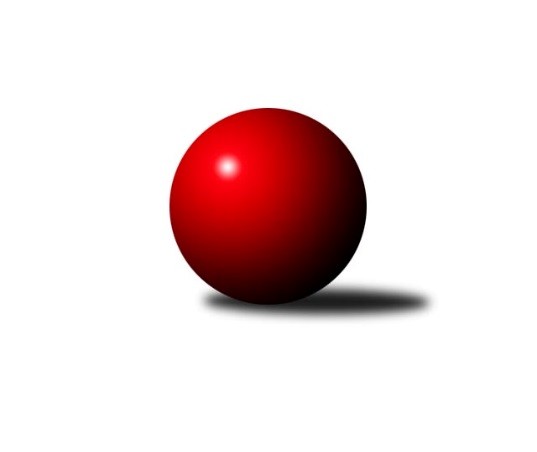 Č.20Ročník 2013/2014	29.3.2014Nejlepšího výkonu v tomto kole: 3223 dosáhlo družstvo: KK Slovan Rosice2. KLZ B 2013/2014Výsledky 20. kolaSouhrnný přehled výsledků:KK PSJ Jihlava	- TJ Spartak Pelhřimov	2:6	3006:3089	7.0:17.0	29.3.KK Slovan Rosice	- TJ Centropen Dačice	6:2	3223:3147	13.0:11.0	29.3.KK Zábřeh ˝B˝	- TJ Lokomotiva Česká Třebová	5:3	3098:2578	14.0:10.0	29.3.KK Vyškov	- TJ Sokol Vracov	4:4	3088:3014	13.0:11.0	29.3.HKK Olomouc ˝A˝	- KK Mor.Slávia Brno	4:4	2990:2980	10.5:13.5	29.3.Tabulka družstev:	1.	TJ Lokomotiva Česká Třebová	18	13	1	4	96.5 : 47.5 	248.5 : 183.5 	 3099	27	2.	KK Slovan Rosice	19	12	2	5	93.0 : 59.0 	246.0 : 210.0 	 3105	26	3.	KK Vyškov	18	11	2	5	87.0 : 57.0 	239.0 : 193.0 	 3151	24	4.	KK Mor.Slávia Brno	19	10	3	6	84.0 : 68.0 	247.0 : 209.0 	 3063	23	5.	TJ Centropen Dačice	18	11	0	7	75.5 : 68.5 	232.0 : 200.0 	 3110	22	6.	HKK Olomouc ˝A˝	18	10	1	7	86.0 : 58.0 	241.0 : 191.0 	 3076	21	7.	TJ Spartak Pelhřimov	18	10	1	7	76.0 : 68.0 	218.0 : 214.0 	 3056	21	8.	TJ Sokol Vracov	18	7	1	10	68.0 : 76.0 	209.5 : 222.5 	 3058	15	9.	TJ Sokol Luhačovice	18	4	0	14	52.0 : 92.0 	197.0 : 235.0 	 2979	8	10.	KK PSJ Jihlava	18	3	1	14	44.0 : 100.0 	154.5 : 277.5 	 2987	7	11.	KK Zábřeh ˝B˝	18	3	0	15	38.0 : 106.0 	167.5 : 264.5 	 2964	6Podrobné výsledky kola:	 KK PSJ Jihlava	3006	2:6	3089	TJ Spartak Pelhřimov	Lenka Habrová	117 	 133 	 128 	132	510 	 3:1 	 479 	 104	115 	 131	129	Zdenka Pohanková	Veronika Brychtová	122 	 129 	 135 	130	516 	 2:2 	 499 	 123	116 	 142	118	Zdena Vytisková	Dana Fišerová	129 	 128 	 124 	125	506 	 1:3 	 503 	 121	129 	 127	126	Jozefina Vytisková	Romana Šárová	131 	 116 	 112 	125	484 	 1:3 	 517 	 139	113 	 133	132	Petra Skotáková	Šárka Vacková	140 	 119 	 112 	126	497 	 0:4 	 542 	 161	129 	 122	130	Aneta Kusiová	Eva Dušek	118 	 132 	 120 	123	493 	 0:4 	 549 	 124	137 	 142	146	Ludmila Landkamerovározhodčí: Nejlepší výkon utkání: 549 - Ludmila Landkamerová	 KK Slovan Rosice	3223	6:2	3147	TJ Centropen Dačice	Iva Rosendorfová	136 	 136 	 134 	126	532 	 2:2 	 523 	 117	128 	 146	132	Eva Kadrnožková	Hana Veselá	145 	 133 	 119 	138	535 	 1:3 	 557 	 157	146 	 120	134	Michaela Kopečná	Renata Svobodová	138 	 135 	 129 	141	543 	 3:1 	 537 	 123	123 	 160	131	Veronika Zábranská	Lenka Bružová	125 	 131 	 121 	143	520 	 1:3 	 539 	 141	133 	 142	123	Aneta Kameníková	Magda Winterová	132 	 122 	 147 	135	536 	 3:1 	 468 	 114	133 	 112	109	Pavlína Marková	Andrea Axmanová	132 	 149 	 142 	134	557 	 3:1 	 523 	 124	128 	 129	142	Simona Matulovározhodčí: Nejlepšího výkonu v tomto utkání: 557 kuželek dosáhli: Michaela Kopečná, Andrea Axmanová	 KK Zábřeh ˝B˝	3098	5:3	2578	TJ Lokomotiva Česká Třebová	Nikola Kunertová	139 	 130 	 110 	138	517 	 2:2 	 520 	 120	141 	 122	137	Lucie Kaucká	Hana Jáňová	107 	 146 	 131 	134	518 	 2:2 	 495 	 129	115 	 133	118	Alena Holcová	Marcela Balvínová	138 	 130 	 128 	129	525 	 1:3 	 522 	 124	131 	 129	138	Klára Pekařová	Hana Ollingerová	136 	 139 	 133 	122	530 	 3:1 	 516 	 126	128 	 148	114	Ludmila Johnová	Marta Flídrová	120 	 132 	 123 	111	486 	 2:2 	 525 	 141	128 	 118	138	Kamila Šmerdovározhodčí: Nejlepší výkon utkání: 530 - Hana Ollingerová	 KK Vyškov	3088	4:4	3014	TJ Sokol Vracov	Monika Anderová	146 	 110 	 121 	137	514 	 2:2 	 530 	 141	132 	 131	126	Hana Beranová	Zuzana Štěrbová	137 	 130 	 133 	135	535 	 3:1 	 449 	 94	136 	 107	112	Kristýna Kuchynková	Lucie Trávníčková	133 	 118 	 130 	119	500 	 0:4 	 545 	 141	130 	 133	141	Markéta Ptáčková	Monika Tilšerová	130 	 126 	 116 	141	513 	 2:2 	 525 	 161	120 	 118	126	Michaela Zajacová	Pavla Fialová	127 	 107 	 141 	117	492 	 2:2 	 515 	 119	118 	 138	140	Mariana Kreuzingerová	Lenka Gordíková	115 	 128 	 147 	144	534 	 4:0 	 450 	 91	122 	 117	120	Monika Niklovározhodčí: Nejlepší výkon utkání: 545 - Markéta Ptáčková	 HKK Olomouc ˝A˝	2990	4:4	2980	KK Mor.Slávia Brno	Silvie Vaňková	124 	 123 	 143 	133	523 	 1.5:2.5 	 514 	 131	123 	 119	141	Michaela Slavětínská	Denisa Hamplová	119 	 117 	 104 	126	466 	 2:2 	 492 	 138	114 	 124	116	Jitka Žáčková	Hana Malíšková	142 	 133 	 131 	123	529 	 3:1 	 471 	 116	115 	 104	136	Lenka Kričinská	Marie Chmelíková	126 	 129 	 130 	118	503 	 2:2 	 474 	 107	132 	 116	119	Pavlína Březinová	Andrea Tatoušková	110 	 109 	 121 	112	452 	 1:3 	 484 	 133	128 	 106	117	Romana Sedlářová	Jaroslava Havranová	131 	 129 	 124 	133	517 	 1:3 	 545 	 133	141 	 123	148	Monika Rusňákovározhodčí: Nejlepší výkon utkání: 545 - Monika RusňákováPořadí jednotlivců:	jméno hráče	družstvo	celkem	plné	dorážka	chyby	poměr kuž.	Maximum	1.	Ludmila Johnová 	TJ Lokomotiva Česká Třebová	556.44	368.7	187.8	2.8	10/10	(616)	2.	Lenka Gordíková 	KK Vyškov	537.83	349.6	188.2	3.3	10/10	(583)	3.	Klára Pekařová 	TJ Lokomotiva Česká Třebová	536.06	360.3	175.8	4.3	10/10	(583)	4.	Jana Vejmolová 	KK Vyškov	535.01	360.0	175.0	4.8	10/10	(583)	5.	Lucie Kaucká 	TJ Lokomotiva Česká Třebová	531.65	361.6	170.1	6.0	8/10	(598)	6.	Iva Rosendorfová 	KK Slovan Rosice	531.46	356.5	175.0	5.0	9/10	(588)	7.	Michaela Zajacová 	TJ Sokol Vracov	529.56	357.6	172.0	5.8	9/10	(585)	8.	Jaroslava Havranová 	HKK Olomouc ˝A˝	529.44	357.3	172.2	4.8	9/10	(563)	9.	Romana Sedlářová 	KK Mor.Slávia Brno	529.40	360.0	169.4	4.8	11/11	(598)	10.	Silvie Vaňková 	HKK Olomouc ˝A˝	529.14	357.1	172.0	4.5	10/10	(588)	11.	Kristýna Dušková 	TJ Centropen Dačice	527.81	365.8	162.0	7.1	8/10	(577)	12.	Šárka Palková 	KK Slovan Rosice	526.17	357.3	168.8	5.2	9/10	(550)	13.	Markéta Ptáčková 	TJ Sokol Vracov	525.48	356.6	168.9	7.5	10/10	(591)	14.	Michaela Kopečná 	TJ Centropen Dačice	524.91	361.2	163.7	6.5	9/10	(579)	15.	Andrea Tatoušková 	HKK Olomouc ˝A˝	524.76	351.6	173.2	6.0	10/10	(549)	16.	Monika Anderová 	KK Vyškov	524.70	353.0	171.7	6.9	10/10	(566)	17.	Magda Winterová 	KK Slovan Rosice	524.22	354.4	169.9	5.5	10/10	(589)	18.	Ludmila Landkamerová 	TJ Spartak Pelhřimov	523.56	358.8	164.8	6.6	10/10	(557)	19.	Andrea Axmanová 	KK Slovan Rosice	521.93	354.0	167.9	4.3	8/10	(562)	20.	Pavlína Marková 	TJ Centropen Dačice	521.55	358.0	163.6	7.1	10/10	(551)	21.	Lenka Habrová 	KK PSJ Jihlava	520.30	355.8	164.5	5.0	10/10	(569)	22.	Pavla Fialová 	KK Vyškov	519.87	355.1	164.7	6.0	9/10	(567)	23.	Hana Beranová 	TJ Sokol Vracov	518.44	353.6	164.9	5.6	10/10	(549)	24.	Hana Veselá 	KK Slovan Rosice	517.53	346.0	171.6	6.2	10/10	(579)	25.	Aneta Kameníková 	TJ Centropen Dačice	517.24	353.8	163.5	6.6	7/10	(560)	26.	Simona Matulová 	TJ Centropen Dačice	515.64	350.9	164.7	8.0	10/10	(539)	27.	Jitka Žáčková 	KK Mor.Slávia Brno	514.54	351.8	162.7	7.3	11/11	(561)	28.	Alena Holcová 	TJ Lokomotiva Česká Třebová	514.34	355.7	158.6	7.1	7/10	(545)	29.	Veronika Zábranská 	TJ Centropen Dačice	514.29	348.3	166.0	7.4	9/10	(550)	30.	Ludmila Pančochová 	TJ Sokol Luhačovice	513.93	350.8	163.1	5.8	10/10	(551)	31.	Zdena Vytisková 	TJ Spartak Pelhřimov	513.67	354.5	159.2	7.3	10/10	(541)	32.	Hana Malíšková 	HKK Olomouc ˝A˝	513.64	351.6	162.1	6.9	10/10	(537)	33.	Zuzana Štěrbová 	KK Vyškov	513.49	351.0	162.5	6.5	9/10	(558)	34.	Hana Jáňová 	KK Zábřeh ˝B˝	513.14	353.8	159.3	6.8	8/10	(558)	35.	Monika Rusňáková 	KK Mor.Slávia Brno	512.76	347.0	165.8	6.2	10/11	(604)	36.	Lucie Trávníčková 	KK Vyškov	512.66	347.6	165.1	6.5	8/10	(533)	37.	Mariana Kreuzingerová 	TJ Sokol Vracov	512.38	355.9	156.5	7.2	9/10	(546)	38.	Aneta Kusiová 	TJ Spartak Pelhřimov	512.30	351.1	161.2	7.5	10/10	(542)	39.	Lenka Kričinská 	KK Mor.Slávia Brno	511.47	350.0	161.5	7.3	11/11	(586)	40.	Marta Flídrová 	KK Zábřeh ˝B˝	509.94	347.2	162.8	6.2	8/10	(562)	41.	Andrea Jánová 	TJ Lokomotiva Česká Třebová	508.55	351.6	156.9	9.3	7/10	(578)	42.	Eva Kadrnožková 	TJ Centropen Dačice	506.64	354.3	152.3	9.0	8/10	(559)	43.	Renata Svobodová 	KK Slovan Rosice	506.62	351.9	154.7	8.9	9/10	(556)	44.	Zdenka Svobodová 	TJ Sokol Luhačovice	505.60	351.0	154.6	8.0	10/10	(559)	45.	Petra Skotáková 	TJ Spartak Pelhřimov	505.49	348.1	157.4	7.6	10/10	(565)	46.	Michaela Slavětínská 	KK Mor.Slávia Brno	505.40	344.5	160.9	6.8	11/11	(592)	47.	Kamila Chládková 	KK Zábřeh ˝B˝	504.46	354.4	150.0	8.5	10/10	(552)	48.	Jozefina Vytisková 	TJ Spartak Pelhřimov	503.84	342.0	161.9	7.9	9/10	(534)	49.	Hana Ollingerová 	KK Zábřeh ˝B˝	503.37	350.0	153.4	9.0	9/10	(554)	50.	Hana Konečná 	TJ Sokol Luhačovice	502.22	348.9	153.4	8.0	8/10	(534)	51.	Denisa Hamplová 	HKK Olomouc ˝A˝	501.26	343.5	157.8	8.1	7/10	(551)	52.	Šárka Vacková 	KK PSJ Jihlava	500.81	358.4	142.4	11.0	9/10	(551)	53.	Monika Hubíková 	TJ Sokol Luhačovice	495.27	350.4	144.8	11.7	10/10	(564)	54.	Dana Fišerová 	KK PSJ Jihlava	494.07	344.8	149.3	7.8	9/10	(551)	55.	Marie Chmelíková 	HKK Olomouc ˝A˝	493.55	341.1	152.4	9.7	7/10	(558)	56.	Zdenka Pohanková 	TJ Spartak Pelhřimov	492.18	341.4	150.8	9.5	8/10	(545)	57.	Pavlína Březinová 	KK Mor.Slávia Brno	491.48	346.4	145.0	11.5	11/11	(580)	58.	Marcela Balvínová 	KK Zábřeh ˝B˝	490.45	341.9	148.6	9.9	8/10	(535)	59.	Monika Niklová 	TJ Sokol Vracov	490.16	341.6	148.6	9.9	10/10	(535)	60.	Hana Krajíčková 	TJ Sokol Luhačovice	489.86	337.3	152.5	9.1	7/10	(539)	61.	Kateřina Bajerová 	HKK Olomouc ˝A˝	486.54	341.0	145.6	9.8	7/10	(507)	62.	Kristýna Kuchynková 	TJ Sokol Vracov	484.74	341.9	142.9	10.2	10/10	(537)	63.	Věra Urbášková 	KK Zábřeh ˝B˝	475.80	336.0	139.8	12.0	8/10	(514)	64.	Veronika Brychtová 	KK PSJ Jihlava	471.68	331.0	140.7	10.7	8/10	(546)		Karolína Doubková 	KK PSJ Jihlava	595.00	388.0	207.0	3.0	1/10	(595)		Jozefína Vytisková 	TJ Spartak Pelhřimov	572.00	370.0	202.0	6.0	1/10	(572)		Lucie Polešovská 	TJ Sokol Vracov	555.00	363.0	192.0	5.0	1/10	(555)		Kamila Šmerdová 	TJ Lokomotiva Česká Třebová	547.96	362.5	185.4	3.6	6/10	(590)		Monika Tilšerová 	KK Vyškov	534.89	360.1	174.8	5.4	5/10	(572)		Anna Kalasová 	KK Mor.Slávia Brno	533.00	354.0	179.0	3.5	1/11	(542)		Kateřina Kolářová 	TJ Lokomotiva Česká Třebová	526.75	366.3	160.5	7.3	2/10	(564)		Nikola Kunertová 	KK Zábřeh ˝B˝	525.23	358.9	166.4	6.7	6/10	(538)		Alena Bružová 	KK Slovan Rosice	524.00	359.3	164.7	10.0	1/10	(549)		Nikola Závodská 	KK PSJ Jihlava	521.50	346.0	175.5	7.0	2/10	(522)		Lenka Bružová 	KK Slovan Rosice	520.00	363.0	157.0	8.0	1/10	(520)		Hana Rubišarová 	TJ Lokomotiva Česká Třebová	519.63	352.1	167.5	4.8	4/10	(546)		Helena Sobčáková 	KK Zábřeh ˝B˝	518.33	351.3	167.0	6.3	3/10	(528)		Andrea Jánová 	TJ Lokomotiva Česká Třebová	515.00	351.5	163.5	8.0	2/10	(534)		Jana Malaníková 	TJ Sokol Luhačovice	514.63	354.9	159.7	10.1	4/10	(591)		Eva Rosendorfská 	KK PSJ Jihlava	512.06	350.0	162.1	5.8	6/10	(551)		Romana Šárová 	KK PSJ Jihlava	508.71	347.9	160.8	7.4	4/10	(548)		Andrea Černochová 	TJ Sokol Luhačovice	506.53	354.6	151.9	8.9	5/10	(566)		Veronika Pohanová 	TJ Spartak Pelhřimov	503.00	347.0	156.0	8.0	1/10	(503)		Veronika Presová 	TJ Sokol Vracov	501.42	352.3	149.1	11.8	3/10	(532)		Eva Dušek 	KK PSJ Jihlava	498.50	342.7	155.8	7.3	6/10	(535)		Tereza Nová 	KK Mor.Slávia Brno	496.00	341.0	155.0	10.0	1/11	(496)		Radka Šindelářová 	KK Mor.Slávia Brno	496.00	351.0	145.0	7.0	1/11	(496)		Eva Kadrnošková ml. 	TJ Centropen Dačice	495.00	349.0	146.0	9.0	1/10	(495)		Valerie Procházková 	TJ Centropen Dačice	495.00	354.0	141.0	9.0	1/10	(495)		Martina Klaudová 	KK Slovan Rosice	492.83	349.7	143.2	14.3	3/10	(549)		Miroslava Matějková 	TJ Spartak Pelhřimov	486.50	332.0	154.5	8.5	1/10	(498)		Eva Doubková 	KK PSJ Jihlava	480.90	332.6	148.3	9.0	5/10	(523)		Jana Mikulcová 	TJ Sokol Luhačovice	477.50	337.5	140.0	12.7	2/10	(548)		Eva Sedláková 	TJ Lokomotiva Česká Třebová	477.06	333.7	143.4	10.4	4/10	(554)		Žaneta Pávková 	KK Slovan Rosice	476.67	324.0	152.7	7.7	3/10	(498)		Helena Konečná 	TJ Sokol Luhačovice	467.40	322.0	145.4	9.0	5/10	(510)		Irena Partlová 	KK PSJ Jihlava	446.67	324.3	122.3	14.7	3/10	(485)		Silvie Horňáková 	KK Zábřeh ˝B˝	439.00	299.0	140.0	10.0	1/10	(439)Sportovně technické informace:Starty náhradníků:registrační číslo	jméno a příjmení 	datum startu 	družstvo	číslo startu
Hráči dopsaní na soupisku:registrační číslo	jméno a příjmení 	datum startu 	družstvo	Program dalšího kola:21. kolo5.4.2014	so	11:00	TJ Centropen Dačice - KK PSJ Jihlava	5.4.2014	so	12:30	TJ Lokomotiva Česká Třebová - HKK Olomouc ˝A˝	5.4.2014	so	13:00	TJ Spartak Pelhřimov - KK Vyškov	5.4.2014	so	13:30	TJ Sokol Vracov - KK Zábřeh ˝B˝	5.4.2014	so	14:00	KK Mor.Slávia Brno - TJ Sokol Luhačovice	Nejlepší šestka kola - absolutněNejlepší šestka kola - absolutněNejlepší šestka kola - absolutněNejlepší šestka kola - absolutněNejlepší šestka kola - dle průměru kuželenNejlepší šestka kola - dle průměru kuželenNejlepší šestka kola - dle průměru kuželenNejlepší šestka kola - dle průměru kuželenNejlepší šestka kola - dle průměru kuželenPočetJménoNázev týmuVýkonPočetJménoNázev týmuPrůměr (%)Výkon2xMichaela KopečnáDačice5574xMonika RusňákováMS Brno107.985452xAndrea AxmanováRosice5573xLudmila LandkamerováPelhřimov A107.235492xLudmila LandkamerováPelhřimov A5492xAndrea AxmanováRosice105.875573xMarkéta PtáčkováVracov5454xMichaela KopečnáDačice105.875575xMonika RusňákováMS Brno5451xAneta KusiováPelhřimov A105.865422xRenata SvobodováRosice5431xHana OllingerováZábřeh B105.83530